Zmiany wprowadzone w wersji „4.18.N” programu PBAZAUkrycie dla firm obsługujących osoby fizyczne opcji WalutyUbezpieczycieleSkoring firmZmiana w opcji „Terminarz BO” dla pożyczek o typie spłaty „AGENCYJNA”. System umożliwi wprowadzenie wartość prowizji dodatkowej, prowizji za obsługę w domu do raty wprowadzonej pożyczki.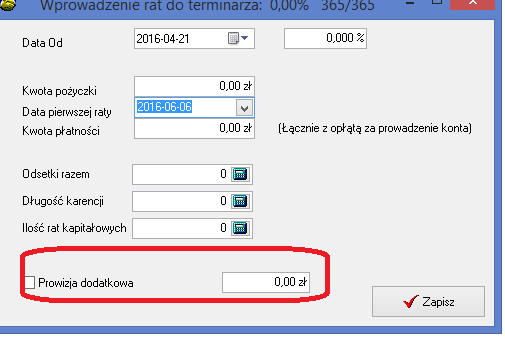 Możliwość wprowadzenie dodatkowej numeracji dokumentów kasowych, przy spłacie pożyczki „Umowy info->Spłata”Poprawiono wprowadzanie jednej raty do terminarza opcja „Terminarz->Dodaj ratę” zmiana polega, że obecnie można wprowadzić oprócz raty kapitałowej, ratę odsetkową, ratę obsługi w domu i ratę razem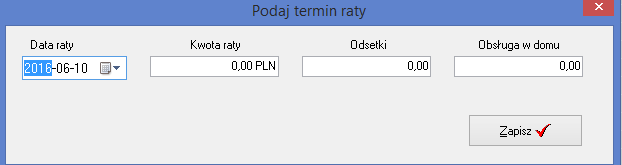 Przyśpieszono tworzenie terminarza anuitetowego.Rozbudowa raportu spłat i wypłat dodano kolumnę „PESEL” działa dla klientów o statusie „osoba fizyczna”Przebudowano opcję do eksportu przelewów wychodzących do banku w postaci pliku do zaczytania w systemie bankowy. Obecnie system generuje pliki w formacie rozpoznawanym przez ALIOR BANK (csv). W przypadku uruchomienia funkcjonalności  należy wykonać test. Opcja do eksportu przelewów do banku znajduje się w opcji Baza->Przelewy BANKOWE -> Przeglądanie przelewów -> Eksport do pliku.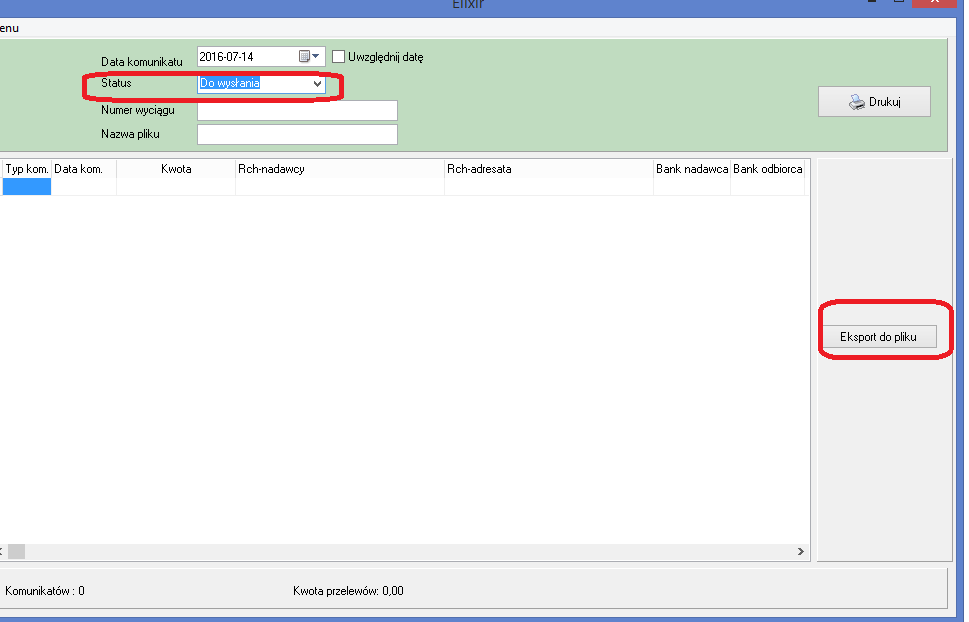 Usunięto opcję „Zaczytywanie przelewów w formacie XML” funkcjonalność opcji przeniesiono do opcji „Zaczytanie przelewów”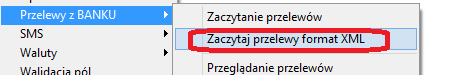 Zmiana w wysyłce umów do modułu internetowego pośrednik, koniecznie należy sprawdzić poprawność działania tej opcji.InstalacjaWykonać kopię bazy danychUruchomić opcję Baza -> Instalacja wersjiZaczytać komorników.Sprawdzić funkcjonowanie SKORINGU